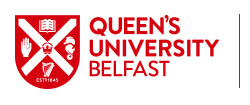 FACULTY OF ARTS, HUMANITIES AND SOCIAL SCIENCESAwards and Applications Summary – 2018/19Over the 2018/19 year staff across the Faculty once again demonstrated creativity and ambition in applying for and receiving external research grant funding.   Almost 180 colleagues were involved in making applications to 84 different funders, this reflecting the broad range of expertise we have and the diversity of funding sources with which we engage.  Over this same period we were successful with 119 awards arising from 271 applications, this success rate of 44% is an outstanding achievement and one in which staff should take some degree of pride.  Not only does this represent further improvement in our ability to attract research funding, it also compares extremely well against our comparator Russell Group universities and exceeds national averages across AHSS subject areas.  Across the Faculty the total value of awarded grants was £9.88M with a significant (overheads) contribution of £2.14M.  For those of you keeping count this is a jump of almost £3.5M on our 2017/18 awards.The work of colleagues across the Faculty in supporting applications, undertaking internal peer-review and sharing expertise are all key in achieving this success.  As we move into the 2019/20 academic year colleagues are encouraged to find out more or to make use of the services available from Research Development – including peer review and various training and support programmes: do get in touch (AHSSResearch@qub.ac.uk).
Within the portfolio are a number of high profile fellowship awards: Katy Hayward’s (SSESW) highly impactful contributions to ongoing Brexit debates were recognised by ESRC through the award of a Senior Brexit Fellowship; Sinead O’Sullivan (HAPP) received an AHRC leadership Fellowship to explore the fascinating world of Medieval Glosses; and, Kathryn McNeilly (Law) was successful with a Leverhulme Trust Research Fellowship which will allow her to look at the role of time and ‘things’ in international human rights law.Faculty staff also had some notable successes in attracting ODA funding through the GCRF and Newton Fund.  The Centre for Shared Education was awarded development funding to bring together a partnership with a view to applying for a multimillion pound Network Plus (that was submitted earlier this month!).  Fionnuala Ni Aolain (Law) joined us recently with a major project that forms part of a wider LSE-led global cluster award on Gender, Justice and Security. John Barry (HAPP) is involved in a number of major projects including the UKRI funded Place-based Climate Action Network, as well as working on two EPSRC awards on public transport emissions and the circular economy.Researchers across the Faculty continue to produce high quality work that is having significant impact on all aspects of life in NI and beyond – including in respect of Brexit, innovation policy, health and social care.  Cutting-edge creative arts work undertaken by AHSS researchers has benefitted from FutureScreens, the large-scale AHRC Creative Clusters award that we hold in partnership with the University of Ulster that will provide significant, long term support to engage with industry partners across a range of sectors.